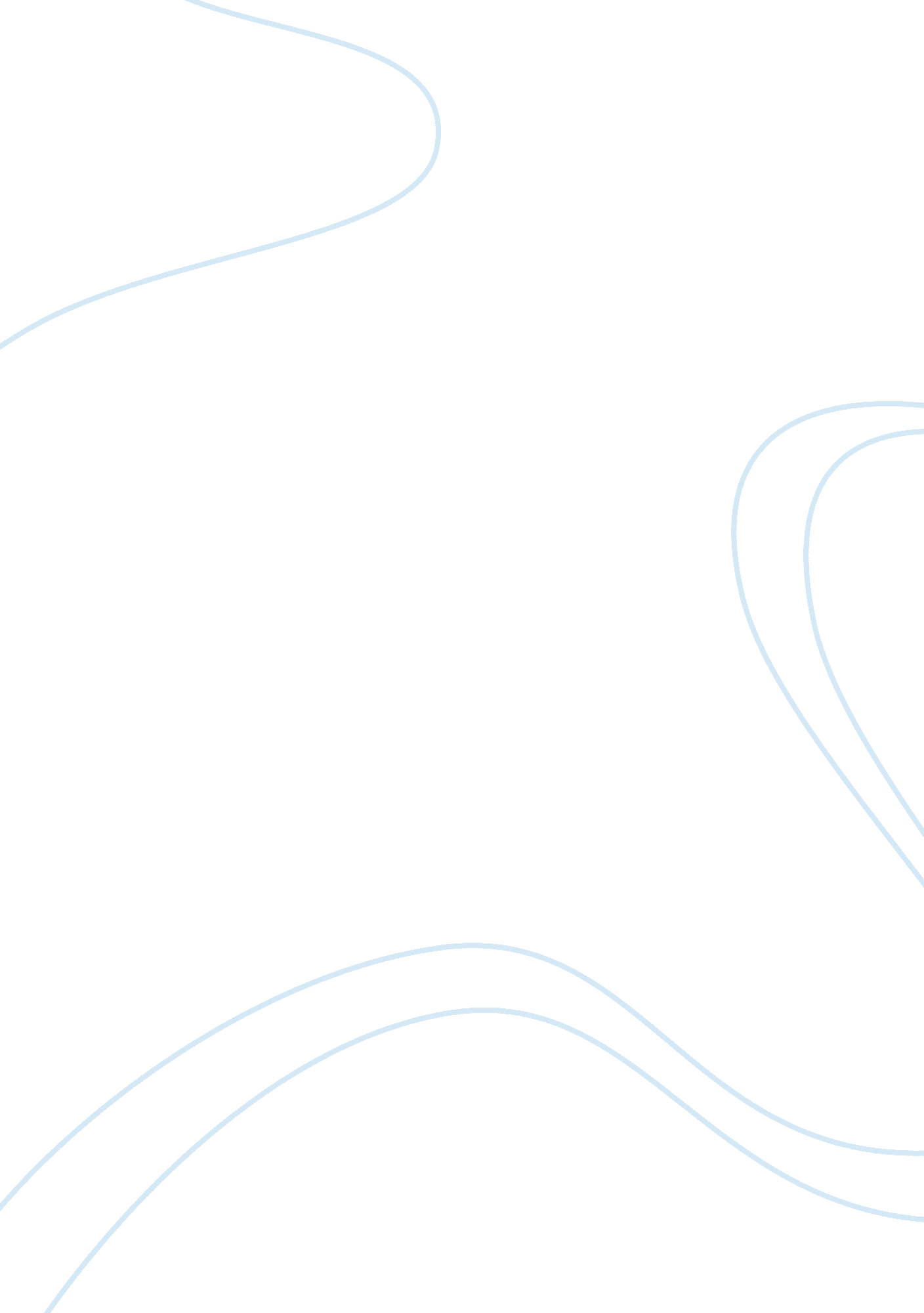 Gas sffg essay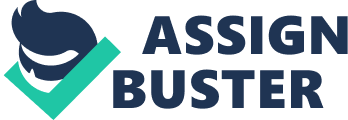 Personal Contact details Personal information is confidential and it will be seen only by the recruiting manager. It wouldn’t have any impact on the selection decision. Full Name Majored Islam Khan Initials Ma]dell Present address H/N: 1140, opinion, B. Baric Contact postal address H/N: 1140, Ward : 09 opinion, south Para, Barbarian Telephone no. 01933709064 Mobile no. Date of Birth 28/04/1991 Email address majored. [email protected] Rig. Part-2 Disability rhea United Nations Convention on the Rights of Disabled People defines a disabled person as someone who has long-term physical, mental, intellectual or sensory Impairments, which in interaction with various barriers may hinder their full and effective participation in society on an equal basis with others. It is British Council policy to interview all applicants who are disabled and who meet the essential criteria for an advertised Job. Employment and relevant work-related experience or other relevant experience Please give details of your work-related experience covering no more than years, or since leaving full-time education if this is sooner, starting with the most recent. Work related experience can include Salutary work or other periods away from employment. It will not prejudice your application if you disclose a period out of formal employment (e. G. Time spent at mom bringing up children or a period of ill health). This can include experience of community worker etc. Supporting Statement rhea purpose of this section is to give you an opportunity to say why you are interested in the Job and what you would bring to it. When writing your supporting statement please refer to the role profile and link your experience, qualifications and interests to the requirements. Your supporting statement should be succinct and to the point. It will be used for shortening so please ensure you highlight the relevant skills, knowledge, experience and qualifications you have relevant to the role. This can relate to information listed earlier or you can give other examples. Part 3 – Additional information and References References Please provide 3 references. One from your most current/most recent employer and f possible two from previous employers. If you have no previous employer then please provide a reference from your school/university/ training provider and a personal reference from someone who knows you well but is not a relative. We will only contact referees if an offer of employment is made. Criminal Convictions (I-J) Subject to certain exempted occupations, convictions that are ‘ spent’ under the Rehabilitation of Offenders Act 1974 need not be mentioned. Please be aware that declaring a conviction will not automatically disqualify you from being employed unless this post is subject to a Criminal Records Bureau Check. If the post is subject to a Criminal Records Bureau Check, British Council is committed to safeguarding and promoting the welfare of children and young people and expects all of its partners to share this commitment. Appointment to these roles are subject to enhanced Criminal Records Bureau (CURB) checks in the I-J, and, where appropriate, equivalent systems overseas. 